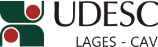 DESIGNA BANCA DE AVALIAÇÃO DA TESE DE DOUTORADO EM PRODUÇÃO VEGETAL.O Diretor Geral do Centro de Ciências Agroveterinárias, no uso de suas atribuições, RESOLVE:1 - Designar os abaixo relacionados para comporem a Banca de Avaliação da Tese de Doutorado em Produção Vegetal, intitulada “Amadurecimento e compostos aromáticos de peras europeias em função do ponto de colheita, condições de armazenamento e aplicação de 1-MCP e sua relação com distúrbios fisiológicos”, do doutorando MARCOS VINICIUS HENDGES, a ser realizada dia 30 de abril de 2015, às 14 horas, nas dependências do CAV/UDESC: Dr. CRISTIANO ANDRÉ STEFFENS – (UDESC/Lages/SC) – PresidenteDr. DANIEL ALEXANDRE NEUWALD – (KOB/Alemanha) – Membro externoDrª. LUCIMARA ROGÉRIA ANTONIOLLI – (EMBRAPA/Bento Gonçalves/RS) – Membro externoDr. CASSANDRO VIDAL TALAMINI DO AMARANE – (UDESC/Lages/SC) – Membro Drª. AQUIDAUANA MIQUELOTO – (UDESC/Lages/SC) – MembroDr. LEO RUFATO – (UDESC/Lages/SC) - SuplenteJoão Fert NetoDiretor Geral do CAV/UDESCPORTARIA INTERNA DO CAV Nº 065/2015, de 17/04/2015